04.05.2020 r.Dla Kingi – zaj. z p. GosiąPomóż kotkowi wykonać obliczenia.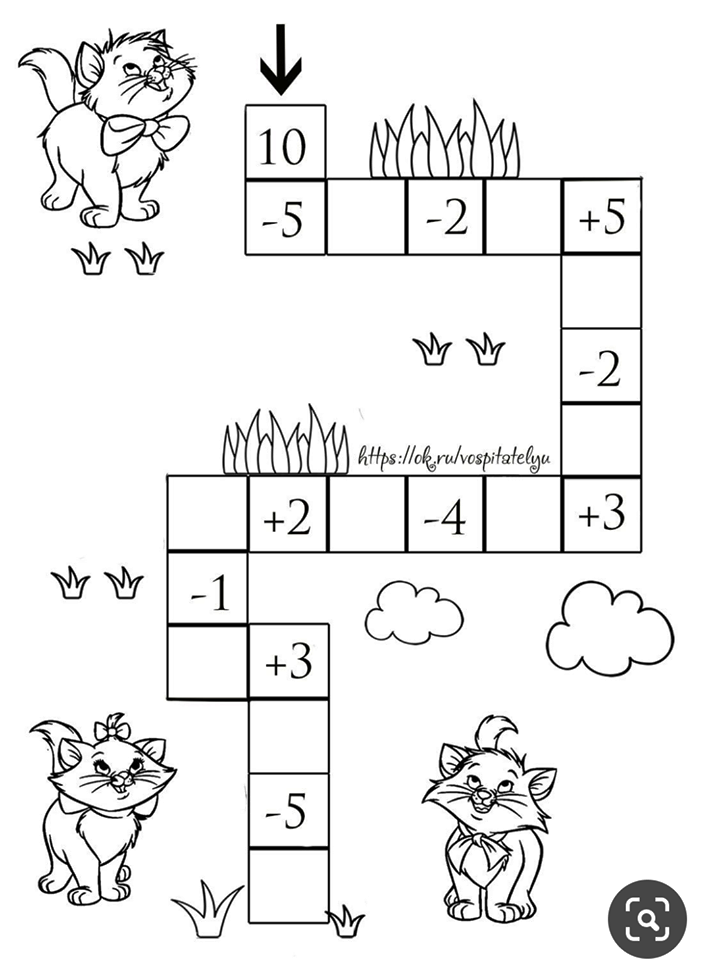 Wykonaj zadania.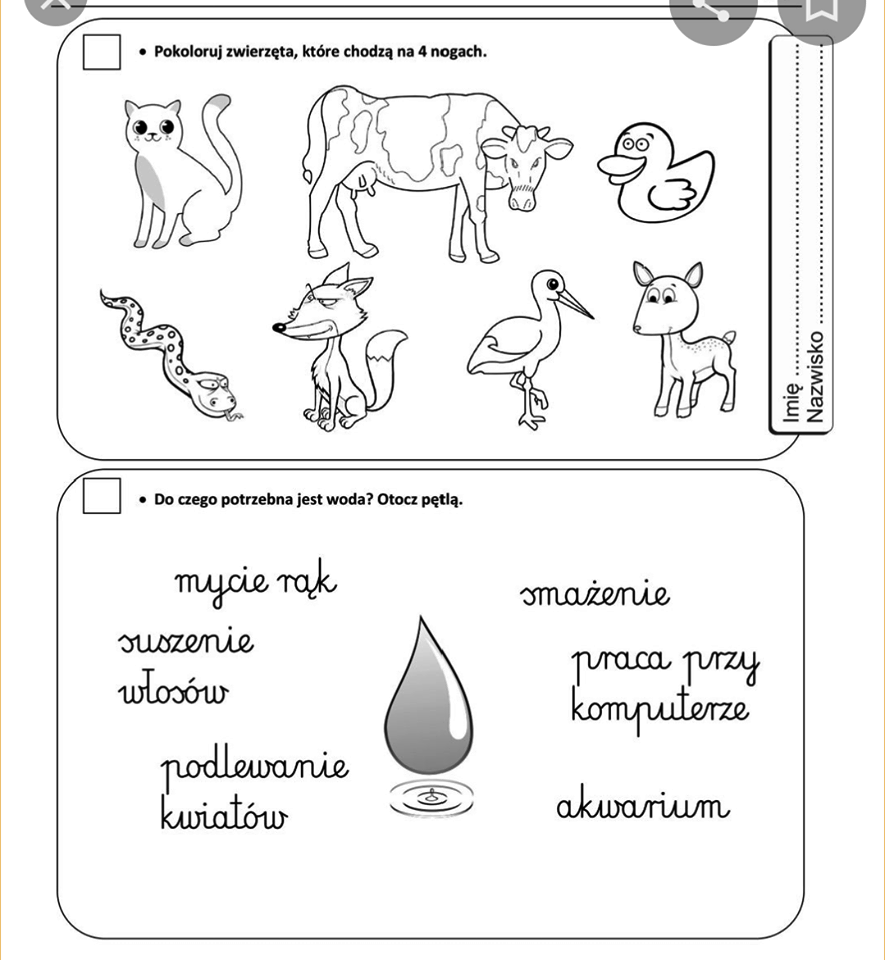 Dla Darii – zaj. z p. GosiąUłóż zdania z rozsypanek wyrazowych.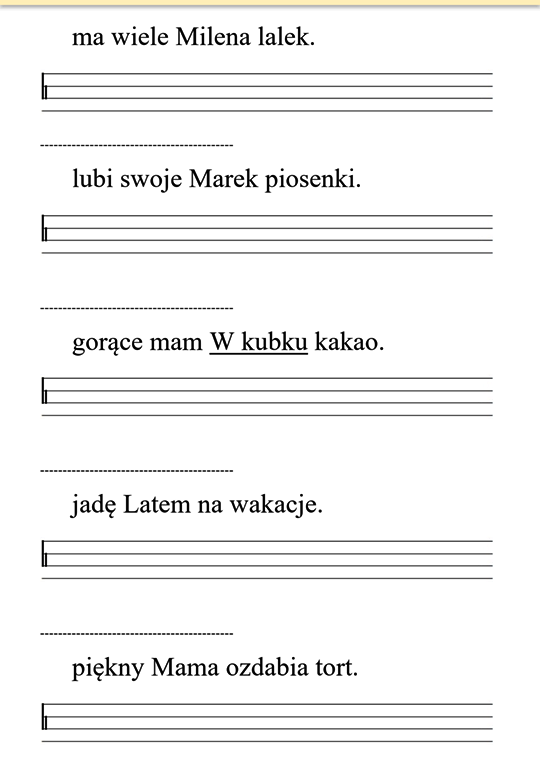 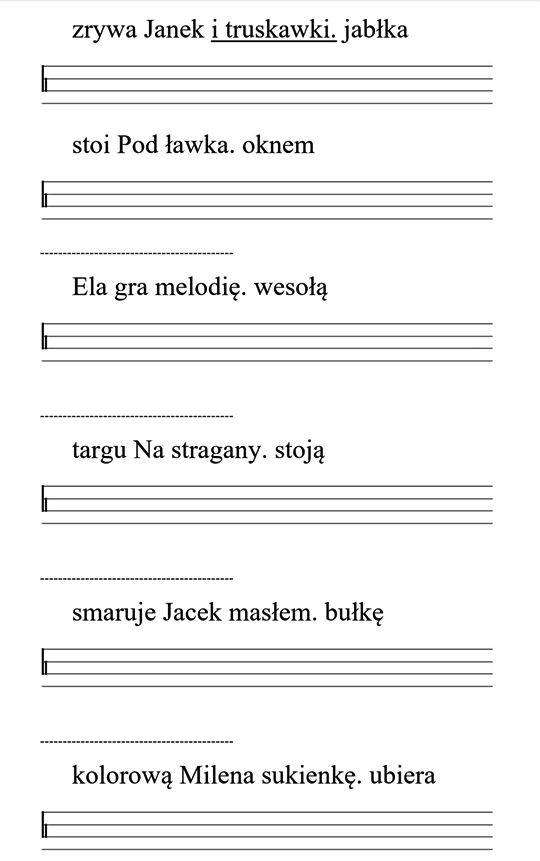 